                                                                                        Bydgoszcz,06.10.2023r.UNIWERSYTET KAZIMIERZA WIELKIEGO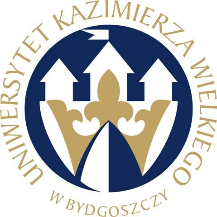 W BYDGOSZCZYul. Chodkiewicza 30, 85 – 064 Bydgoszcz, tel. 052 341 91 00 fax. 052 360 82 06NIP 5542647568 REGON 340057695www.ukw.edu.plODPOWIEDZI NA PYTANIA  Zamawiający przekazuje treść zapytań wraz z udzielonymi odpowiedziami w postępowaniu o udzielenie zamówienia publicznegoPrzedmiot zamówienia: „Dostawa wraz z montażem paneli podłogowych na potrzeby UKW” – znak sprawy: UKW/DZP-282-ZO-B-56/2023”.Pytania:"W zapytaniu podają Państwo kolor paneli LVT, który jest dostępny tylko u jednego producenta a mianowicie Tarkett - czy istnieje możliwość zmiany koloru i producenta?
Montaż paneli LVT ma się odbyć bez listew przyściennych ? W jaki sposób Zamawiający chce wykończyć panele na styku podłogi ze ścianą .Odpowiedź: Dopuszczamy możliwość dostawy paneli innego producenta, przy zachowaniu wszystkich parametrów technicznych niżej wskazanych paneli oraz bardzo zbliżonej kolorystki.Klasyfikacja obiektowa w/g normy EN ISO 10874 - 33 lub wyższa
Grubość całkowita w/g normy EN ISO 24346 minimum 4,50mm
Grubość warstwy użytkowej w/g normy EN ISO 24340 mnimum 0,55mm
Instalacja – klejone,Stabilność wymiarowa w/g normy EN ISO 23999 - równa lub mniejsza niż 0,10%
Zwijanie pod wpływem ciepła w/g normy EN ISO 2399 - równa lub mniejsza niż 1mm
Klasa reakcji na ogień w/g normy EN 13501-1 - Bfl-s1
Wgniecenie resztkowe w/g normy EN ISO 24242-1 róna lub mniejsze niż 0,10mm
Izolacyjność dla dźwięków uderzeniowych w/g normy EN ISO 717-2 - 8dB
Poprawa akustyki w/g normy NF S31-074 - równe lub większe niż 85dB
Przewodzenie cieplne w/g normy EN ISO 10456 - 0,04m2.K/W
Odporność na światło w/g normy EN ISO 105-B02 - równe lub większe niż 6
Odporność chemiczna w/g normy EN ISO 26987 – odporne,Antypoślizgowość w/g normy DIN 51130 - R9.Antypoślizgowość w/g normy EN 13893 - klasa DS
Właściwości elektrostatyczne w/g normy EN 1815 - równe lub mniejsze niż 2kV
Nadające się do recyklingu.Wolne od ftalanów.Emisja LZO po 28 dniach w/g normy EN 16516 - równe lub mniejsze niż 100ug/m3
Emisja formaldehydu - E1.Listwy przyścienne będą wykonane przez zamawiającego we własnym zakresie.Kanclerz UKWMgr Renata Malak